
KOMMUNFULLMÄKTIGE
2017-03-18
INTERPELLATION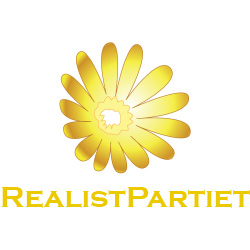 Till kommunstyrelsens ordförande Boel Godner (S).Vilka religiösa plagg godkänner ni på kommunala arbetsplatser?Bakgrund Frågan om religiösa plagg på arbetsplatsen är uppe igen då EU domstolen nyss har lämnat ett utslag som ger ett företag rätt att neka en anställd att bära religiös huvudduk på arbetsplatsen. 
EU domstolen fastställer att företagen har rätt att ha en egen klädkod som de anställda skall följa så länge den gäller alla på arbetsplatsen. Vilket i praktiken öppnar upp för alla arbetsgivare att själva sätta sin prägel på hur de anställda skall vara klädda.Det är med andra ord inte en mänsklig rättighet att få bära valfri klädsel på en arbetsplats, så den motivationen håller inte längre som argument för att få klä sig som man vill på jobbet.Det är viktigt att förstå skillnaden mellan arbetslivet och det privata i denna frågeställning, privat får man givetvis klä sig som man vill, det är för oss en självklarhet och en mänsklig rättighet. Innan jag ställer frågorna nedan så vill jag klargöra vår ståndpunkt – Som realister så har vi ingen speciell klädsel att hänvisa till, vi har inga krav på att få ha på oss våra kepsar på alla arbetsplatser, inte ens i fullmäktige vid eftertanke. 
Därmed så är det för oss en självklarhet att när staten har skilts från kyrkan så skall även statliga och kommunala arbetsplatser vara religionsfria. 
Offentliga skolor, arbetsplatser och kommunala arbetsplatser skall inte ge eftergifter till någon specifik religion. Samma regler skall gälla för alla. 
Med utgångspunkt att det finns drygt 20 religionsuppfattningar som var och en har över 500 000 följare i världen, och de flesta av de 20 stora religionerna finns representerade här i Södertälje som har ca 80 nationaliteter bara på Scania och Astra Zeneca.  Situationen skulle givetvis bli ohållbar om alla trosuppfattningar skulle kräva rätt till egen klädsel, kost, lov och helgdagar samt övriga anpassningar i skolan och arbetslivet. Detta scenario faller givetvis på sin egen orimlighet, det skulle bli kaos i samhället. Ett nationellt förbud mot ”egna regler” skulle införas blixtsnabbt. På privata arbetsplatser ser man sällan folk som deklarerar sin politiska och religiösa uppfattning, det skulle göra arbetslivet väldigt komplicerat som säljare. Om man hade sin partiknapp eller symbol på sig så skulle troligen folk från andra politiska/religiösa uppfattningar bli mindre benägna att köpa av just den säljaren, vilket drabbar företaget. 
Därför så vill man inte ha personal som skyltar med sin religion eller politik på arbetsplatserna, vi delar EU domstolens uppfattning.  
Samma princip borde gälla på statliga och kommunala arbetsplatser. 
Religiösa plagg sänder likväl som politiska symboler ett budskap, på kommunala skolor och arbetsplatser skall inte människor som är av annan uppfattning behöva acceptera att personalen sänder ut ett religiöst budskap till dem och deras barn, ett budskap som man kanske har flytt ifrån. Inga undantag eller förmåner skall lämnas till någon trosuppfattning inom statlig/kommunal verksamhet. Med anledning av ovanstående är mina frågor till dig Boel Godner (S), följande:Är er ståndpunkt att man skall få ha på sig valfri religiös klädsel på kommunala förskolor och arbetsplatser i Södertälje kommun?  Om så – Vilka klädesval nedan godkänner ni då på en kommunal arbetsplats och varför?
Slöja, burka, niqab, nunna klädsel, sikh turban, kippa och vikingahjälm (Asatro). Om ni anser att något av dessa plagg är olämpliga, och andra är lämpliga, motivera anledning till olika ställningstaganden. Eller går alla lika bra på en förskola i Södertälje exempelvis? Socialdemokraterna är ett uttalat feministiskt parti med värderingar som står för kvinnors lika rättigheter och att alla HBTQ personer skall behandlas jämlikt, kan man då samtidigt ställa sig bakom rättigheter/krav från patriarkala strukturer som de flesta religioner faktiskt utgör utan att känna sig som hycklare? Vore inte det bästa för alla om man tog bort religion totalt ur ekvationen när det gäller kommunala, statliga arbeten och verksamheter? 
Södertälje den 2017-03-18Sign:______________________
Namnförtydligande: Joakim Granberg (RP)